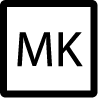 Medien heute1Wie viel Zeit verbringst du mit den einzelnen Medien?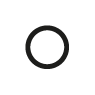 Wie viel Zeit verbringst du mit den einzelnen Medien?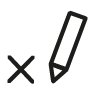 Wozu brauchst du sie? Kreuze in der Tabelle an.2Im Internet musst du Regeln beachten. Welche sind richtig? Kreuze an.Nicht an unbekannte Personen schreiben oder ihnen antworten.	Meinen vollständigen Namen im Internet sagen,	wenn mich jemand fragt.	Nie meinen vollständigen Namen, meine Adresse oder	meine Telefonnummer im Internet verraten.	Mich an Erwachsene wenden, wenn mir etwas komisch vorkommt.	Werbung immer anklicken und anschauen.Name:Klasse:Datum:KV 6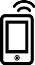 MediumNutze ich …Nutze ich …Nutze ich …Nutze ich für …Nutze ich für …täglichmanchmalnieBeschaffung von
InformationenUnterhaltungComputerFernseherZeitungZeitschriftBuchRadioTelefonoder HandyPlayStationoder XboxTablet